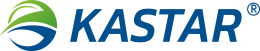 Kater Adhesive Industrial Co., Ltd.No.1, Shunjing Road, Songxia Industrial Park, Songgang Town, Foshan, Guangdong, ChinaMob.: +86 139 2453 3378 (Whatsapp, Skype, Viber)Telephone: +86 731 89870168  Fax: +86 731 89870169https://www.kastarsealant.com Your contact information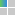  Select a market* Describe a "Desired market" where you would like to apply for a distributorship Current Distributorship(s)* What products/services do you currently sell or provide? 
 Business Information01. What was your sales revenue last year (USD)?
02. Has Applicant ever seen sealant / adhesive in your desired market?
03. If yes, where and which brand?
04. Does Applicant have a experience for sealant and adhesive?05. Does Applicant have a private brand and a sales channel?06. Has Applicant ever imported goods of foreign origin to your country?07. If yes, please describe where and be specific with brands and average annual sales. Marketing and Sales Plan
01. Why do you want to become a KASTAR distributor?02. Briefly describe your marketing and sales strategies in the targeted market areas03. Briefly describe your strengths that enable you to become a successful distributor04. For the KASTAR project, will you build a new team? How many people are expected?05. What are your estimated annual target quantities in the first 3 years?Thank you for expressing an interest in becoming an KASTAR Authorized Distributor. Please complete the form below and return to sales department via email : sales@kastarsealant.comFirst NameLast NameCompany NameStreet AddressCityPostal CodePhone NumberMobileNumber of employeesYour positionEmail AddressWeb SiteData  Print Name of AboveQualification (title)   